ΕΛΛΗΝΙΚΗ ΔΗΜΟΚΡΑΤΙΑΥΠΟΥΡΓΕΙΟ ΕΡΓΑΣΙΑΣ ΚΑΙ ΚΟΙΝΩΝΙΚΩΝ ΥΠΟΘΕΣΕΩΝ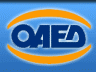 ΓΡΑΦΕΙΟ ΤΥΠΟΥΑθήνα, 01.07.2021ΔΕΛΤΙΟ ΤΥΠΟΥΗλεκτρονικές υπηρεσίες και ραντεβού για την εξυπηρέτηση των πολιτών από τον ΟΑΕΔΗ Διοίκηση του ΟΑΕΔ ενημερώνει τους πολίτες και τις επιχειρήσεις ότι η εξυπηρέτηση του κοινού στα 117 Κέντρα Προώθησης Απασχόλησης (ΚΠΑ2) του Οργανισμού γίνεται κατά προτίμηση με ραντεβού και μόνο για τις υπηρεσίες που δεν παρέχονται αποκλειστικά ηλεκτρονικά. Υπενθυμίζεται ότι η συντριπτική πλειοψηφία των υπηρεσιών παρέχονται αποκλειστικά ηλεκτρονικά, είτε μέσω www.gov.gr με κωδικούς TAXISnet είτε μέσω www.oaed.gr/e-yperesies με κωδικούς TAXISnet ή ΟΑΕΔ, ενώ μέσω της πλατφόρμας myoaedlive.gov.gr προγραμματίζονται ραντεβού για υπηρεσίες μέσω τηλεδιάσκεψης. Όσοι πολίτες επιθυμούν να εξυπηρετηθούν για υπηρεσίες που δεν παρέχονται αποκλειστικά ηλεκτρονικά, θα πρέπει να υποβάλλουν αίτημα για ραντεβού στην διεύθυνση www.oaed.gr/menoumespiti, επιλέγοντας το αρμόδιο ΚΠΑ2. Μετά την υποβολή αιτήματος για ραντεβού, οι πολίτες λαμβάνουν μήνυμα ηλεκτρονικής αλληλογραφίας (email) ή τηλεφωνική κλήση και καλούνται για προσέλευση σε συγκεκριμένη ημέρα και ώρα. Για υπηρεσίες που δεν παρέχονται ηλεκτρονικά, υπάρχει παράλληλη δυνατότητα υποβολής αιτημάτων και δικαιολογητικών μέσω ηλεκτρονικού ταχυδρομείου (email) εφόσον έχει τηρηθεί η διαδικασία πιστοποίησης μέσω gov.gr ή έχει επισυναφθεί Υπεύθυνη Δήλωση με θεωρημένο το γνήσιο της Υπογραφής.Όσοι πολίτες προσέρχονται στα ΚΠΑ2 για υπηρεσίες που δεν παρέχονται αποκλειστικά ηλεκτρονικά, θα εξυπηρετούνται με σειρά προτεραιότητας και αυστηρή τήρηση των οδηγιών  για την ελάχιστη απόσταση 1,5 μέτρου  μεταξύ των υπαλλήλων και των πολιτών  και της αναλογίας ενός ατόμου ανά 16 τ.μ. και με υποχρεωτική χρήση μάσκας ακόμα και σε εξωτερικό χώρο, εφόσον δεν τηρούνται οι απαιτούμενες αποστάσεις.Για τον Οδηγό Ηλεκτρονικών Υπηρεσιών του ΟΑΕΔ: https://www.oaed.gr/e-servicesΓια να επικοινωνήσετε με τον ΟΑΕΔ: https://www.oaed.gr/menoumespiti Για να βρείτε το ΚΠΑ2 που ανήκετε: https://www.oaed.gr/poy-aniko Για να βρείτε τα email των ΚΠΑ2: https://www.oaed.gr/epikoinonia/mailΓια πληροφορίες: www.oaed.gr & 11320 (αστική χρονοχρέωση, Δευ.-Παρ., 8:30-14:30)Υπηρεσίες που παρέχονται αποκλειστικά ηλεκτρονικάΦυσικά ΠρόσωπαΕγγραφή στις ηλεκτρονικές υπηρεσίες του ΟΑΕΔΈκδοση Δελτίου ΑνεργίαςΑνανέωση Δελτίου Ανεργίας Αίτηση για Τακτική Επιδότηση ΑνεργίαςΑίτηση για Επίδομα μακροχρονίως ανέργωνΥποβολή Βιογραφικού ΣημειώματοςΑίτηση για Βοήθημα ανεργίας αυτοτελώς και ανεξαρτήτως απασχολουμένων Καταγραφή υποχρεωτικής δήλωσης παρουσίαςΑίτηση για Ειδικό εποχικό βοήθημα Αίτηση για Ειδικό βοήθημα μετά τη λήξη της επιδότησης ανεργίαςΑίτηση για Ειδικό βοήθημα μετά από 3μηνη παραμονή στο ΜητρώοΑίτηση για Ειδικό βοήθημα σε όσους εξέτισαν ποινή στερητική της ελευθερίας Αίτηση για Ειδικό βοήθημα λόγω επίσχεσης εργασίαςΑίτηση για Ειδική παροχή προστασίας μητρότηταςΑίτηση για Συμπληρωματική παροχή μητρότηταςΑναζήτηση θέσης εργασίας σε εσωτερικό & εξωτερικό (Δίκτυο EURES)Αίτηση για τα προγράμματα κοινωνικής πολιτικής (Κοινωνικός Τουρισμός, Παιδικές Κατασκηνώσεις, Αγορά Βιβλίων, Επιταγές Θεάματος) & υποβολή ένστασηςΑίτηση σε Ειδικά Προγράμματα Νέων Θέσεων Εργασίας & υποβολή ένστασηςΑίτηση σε Προγράμματα Αυταπασχόλησης (ΝΕΕ)Αίτηση σε Προγράμματα Κοινωφελούς Χαρακτήρα & υποβολή ένστασηςΑίτηση συμμετοχής σε προγράμματα επαγγελματικής κατάρτισηςΒεβαίωση χρόνου Ανεργίας Βεβαίωση ανεργίας για την παροχή ιατροφαρμακευτικής περίθαλψης σε ανέργουςΒεβαίωση λήψης Τακτικής Επιδότησης Ανεργίας (από το 2009 και μετά)Βεβαίωση εξατομικευμένης προσέγγισηςΒεβαίωση προαιρετικής ασφάλισης μακροχρόνια ανέργων για θεμελίωση συνταξιοδοτικού δικαιώματος λόγω γήρατοςΒεβαίωση αυτασφάλισηςΑίτηση υπαγωγής στη ρύθμιση οφειλών δικαιούχων στους οικισμούς του τ.ΟΕΚΑίτηση υπαγωγής στη ρύθμιση αποπληρωμής οφειλών δανειοληπτών που χορηγήθηκαν από ίδια κεφάλαια του τ.ΟΕΚΒεβαίωση ποσού επιδοτήσεωνΒεβαίωση συμμετοχής σε δράσεις συμβουλευτικών υπηρεσιώνΑίτηση εισαγωγής σε ΕΠΑΣ Μαθητείας ΟΑΕΔ (μαθητές)Αίτηση εισαγωγής σε ΙΕΚ ΟΑΕΔ (σπουδαστές)Αίτηση για τους Βρεφονηπιακούς Σταθμούς & υποβολή ένστασηςΑίτηση έκτακτου εκπαιδευτικού προσωπικού στις ΕΠΑΣ Μαθητείας ΟΑΕΔ Αίτηση ωρομισθίων εκπαιδευτών σε ΙΕΚ ΟΑΕΔΑίτηση για πρόσληψη με συμβάσεις εργασίας ορισμένου χρόνου στους Βρεφονηπιακούς Σταθμούς ΟΑΕΔΕργοδότες/ΕπιχειρήσειςΕγγραφή στις ηλεκτρονικές υπηρεσίες του ΟΑΕΔ με χρήση κωδικών TAXISnet (εκτός ατομικής επιχείρησης ήδη εγγεγραμμένων φυσικών προσώπων και υποκαταστημάτων επιχειρήσεων οποιασδήποτε νομικής μορφής)Αίτηση σε Πρόγραμμα Νέων Θέσεων Εργασίας (ΝΘΕ)Υποβολή Αγγελίας Θέσεων ΕργασίαςΥποβολή Αγγελίας Θέσεων ΜαθητείαςΑναζήτηση βιογραφικών αναζητούντων εργασίαΥποβολή ενστάσεων σε συγχρηματοδοτούμενα προγράμματα ΝΘΕ – ΝΕΕΥποβολή αιτήσεων για καταβολή επιχορήγησης σε  συγχρηματοδοτούμενα προγράμματα ΝΘΕ – ΝΕΕΑίτηση συμμετοχής παρόχων για τα προγράμματα κοινωνικής πολιτικής (Κοινωνικός Τουρισμός, Παιδικές Κατασκηνώσεις, Αγορά Βιβλίων, Επιταγές Θεάματος) & υποβολή ένστασηςΑναζήτηση προσωπικού μέσω του Δικτύου EURESΣυμμετοχή σε Προγράμματα Κατάρτισης ΛΑΕΚ